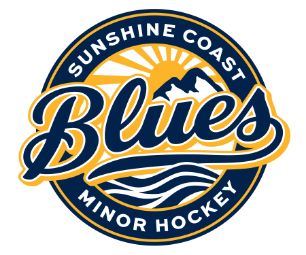 Attendance:  Kate Turner, Adam Gibson, Kori Hudrick, Kendra Bell, Melissa Kelly, Melissa Tripp, Poppy HallamRegrets: Adora McTaggart, Jenise Powers, Karen GravesCall to order:  7:12 pmApproval of agenda: Kendra BellMotion to Approve previous minutes: Kate TurnerBusiness arising from previous minutes/action items: Reports sent in ahead of time so that board members can review and then have questions ready to help speed up the meetings.All tasks from previous meeting were discussed and all completed. President’s Report: Attended the Lions Gate meeting on October 30th.U18 Jim Fryer 8th Annual Scholarship tournament January 27, 2024.To be eligible to participate, players must be 17 years old as of Dec 31st, 2923 and must be registered to a U18C team within Lions Gage C League. The emphasis is FUN and SAFE hockey.63 players and 3 goalies are eligible to play in the tournament.Aspen is mindful of interested players within our association.Lawrence Smyth from North Van Minor presented a jersey mock-up. Features all seven Lions Gate teams. There will be 3 teams (red, white and blue options)Still waiting to see if Rona will commit to sponsoring full cost of jerseys.Other Scholarship Tournaments we need to be aware of for our graduating playersPCAHA U18A Scholarship Tournament (47th annual) Feb 5-10, 2024PCAHA Female Scholarship Tournament (25th Annual) March 11-17, 2024 – exact date to be determined.We have secured a league manager for U7. Thanks to Diana Martin-Garbutt from NSWCAspen Wing spoke about the Coast’s issues with referees, particularly at the U15 and U18 levels. Expected other associations to jump on board to brainstorm solutions. This wasn’t the case. Even though it’s an issue throughout BC, other associations within Lions Gate are satisfied with their ref situation.Aspen is holding another Level 2 course on Nov 22nd. 2023Discussed game sheet errors – possible training through associations. Coaches are being assessed penalties that only players can receive and players are being assessed bench minors when it should go to the head coach. Scorekeepers need to make sure the refs go through the game sheet before signing and the game being submitted.	Adam spoke with Aspen – reminder to go out.
Within SCMHA	Ordered game cards for the association coaches. 500 created. Have left some in the GACC coaches room. Happy to deliver		Had a number of teams away in tournaments this past Remembrance Day weekend. Congrats to the U13 Females for bringing home gold.	We’ve seen a number of suspensions for on ice infractions. We’re unfortunately monitoring a few players, who are near or have exceeded the 40-7-90 minute thresholds. One player to date has exceeded 40 minutes and will be sitting a game per.	Adam monitoring reports on team penaltiesMemos from PCAHA and PJHL	Participation by teams in Non-Sanctioned Events.	Carol McGregor Email regarding a new PCAHA website. Good evening everyone.The PCAHA IT Committee has started brainstorming a new PCAHA website and one of the first steps is to get input form you, the users. To that end, please click on the link below to a Survey we would ask you to complete. The survey will be open until Friday, November 17th, 2023.Adam to ensure our latest logo is on the U18A tournament jerseys.Vice President’s report:  I hope this report finds you well. As one of the priorities right now, I am pleased to provide you with an update surrounding our current policy and procedure manual revamp, and website improvements.Firstly, tackling the overhaul of our policies and procedures was not underestimated.  It became imperative as some content referenced positions that no longer exist, along with bylaws that were modified during our last society act update in 2018. This has made the P&P manual outdated and largely unreflective of our current operations. I am going through the manual item by item, revising and updating content while ensuring a consistent language and approach throughout. This intense effort is underway, and my intention is to have a draft ready for review at our next board meeting.Furthermore, I have made updates intended to improve the accessibility and usability of our website. More specifically, those pertaining to grants and the Hockey Access Fund. These improvements include a separate page, situated under the Registration drop-down menu on the website, for more straightforward navigation. You can find links to updated SCMHA Logo use policy here and Hockey Access Fund info page here.Looking ahead, we aim to introduce constructive approaches to deal with suspensions. This initiative necessitates studying other associations’ suspension handling procedures and considering things such as mandatory volunteer service or community service for players breaching penalty minute thresholds. Your ideas and opinions will be much appreciated in helping us sculpt this initiative.The final draft of the Coach expense policy will also be presented for your approval at the next board meeting. This comes after an engaging session with Adam and Brad Wingfield, our Director of Hockey Operations. We deliberated on his role and decided on a date to host a Coach development session on November 22nd at GACC.  The session will emphasize "Systems and Tactics," specifically focusing on understanding and implementing the four standard breakouts. These strategies are essential for fostering swift movement, quick thinking, and a robust defense among our players. The breakouts are:Quick Up - A swift forward pass from the defense to take advantage of opposition teams Wheel Breakout - A speedy and evasive strategy to escape pressure behind our own net Reverse - An effective pass-off strategy to manage intense pressure D to D - A smart positioning technique aimed at creating space for smoother movementThese updates, and commitments underline our dedication to continually enrich our system and build a solid foundation for all stakeholders. I look forward to your thoughts and inputs during the upcoming board meeting.Adjusting website to explain non-parent coach fees and rep fees.Bill the parents now, $6000 divided by the numbers of players and the rep fees with the option for parents to pay by installments. Updating the P&P Registrar:   Total registrations sit at 260. Pro D day camps are sitting at the following:U7-U9 15U11-U13 15U15-U18 4Goalies 10Ways and Means:- Photo Day went very well- U11C / U13C tournament this weekend 4 teams 411 - 6 U13. Still a few volunteer spots to fill, but going well, 9 important spots left to fill - Kori has been working hard on organizing the female teams for December. Hoping for 6/6/4 - schedule all sorted with SCRD. Some work to do there for future  ** possible letter from u11 teams asking for discount incoming but I have not seen it yet - First shift started great, after hiccup with gear not arriving on time. I would like to give these kids free hockey for the remainder of the season let’s discuss - Source for sports Christmas store open and underway - Everyone got orders smoothly from first 2 orders - Organizing Pro D camp with Brad and goalie clinic for Monday the 20th - Sponsors so far: still working on a few U18a - Trail Bay Source for sports U18C - Scotiabank U15A - Define Tile U13A - First Response U11A - Husband Contracting U9 Female - 101 Marine Repair U11c1 - Jenkins Construction U15 female - Coast Wide Fire and Flood Restoration Next up, raffle coordination Female tourney Last few sponsors Treasurer:  All outstanding payments/reimbursements have been paid with the exception of 1 for Melissa. If there is anything outstanding that you know of, please follow up with me.Ref fees have been paid out until the end of the year. Ref fees for the upcoming U11/U13 house tournament have been put in envelopes, Melissa Tripp, I will have them for you Friday. ASK: could we please turn off the google form for expenses please? I have no way of accessing the receipts from it. Email with the attachments is easier, blank invoice is attached to circulate. (Done by Kate)Secretary: Clarification of note taking to have in camera notes separate from what can be published to the website. Will save two different copies to Google Drive.Director of Female Hockey:  U9 female travelled to Powell River for a development day with their U9 team. Both teams mixed up and worked on drills and skills. I had great feed-back from both our U9 coach as well as Powell Rivers Female coordinator. continue to work with Melissa in the female tournament. U13 and U15 female have both started regular season games. Working with Kendra to host a couple of Association Female player ice times over Christmas breakTalking with the women’s leagues about a fun game with U15/U18 female players and the Women’s league over Christmas break to support the food bank. Finishing up Director of Female Hockey description for our PnP. Ice SchedulerXmas schedule drafted up and sent to Tom to get the approval for ice.  Once complete I will load into TeamSnap. Still a couple game conflicts left to sort out.  Although tournaments are great for our association and fun for the players, they make it more challenging to find ice times for conflicts.  We need to work with Aspen to find adults to join the ref clinic next week.  We had a couple games that were almost cancelled due to no refs.Equipment Manager1. Gloves have arrived and have been given to u15A and u18A2. Third jerseys are on the way… U18C1 will be a couple more weeks as they ordered lateExtra socks can be purchased by players through their managers and Melissa will invoice.A box was at my house after work but I have not had a chance to open it, hoping they are shells.There are a couple of items being requested by coaches and I will be confirming with Brad regarding the needs for the association. Next meeting could a new business item be created regarding equipment purchases. I’ll have further information and budget request prepared for the next meeting.Director of Recreation and Initiation: Question around bringing refs in from other towns and expenses. Teams can find refs, but any scheduling and repayment of expenses (ferry costs) must go through Aspen WingRisk Manager:EPACT is finally done. Added managers and one safety for team access. CRCs - still a bunch of people “pending”. Everything is backed up, I still haven’t received an updated status report for this month. Possible wait of 120 business days to process manual reports, like finger printing. Those people who haven’t completed will be spoke to by Kate and Adam. Poppy advised that on-line criminal record checks are simple and if the application requires more information, the applicant will receive a request to complete. Usually, it is because someone is required to get fingerprinted at the local detachment because they either have a criminal record or they match the birthdate of someone with a criminal record and they need to be fingerprinted to confirm they are not that person (could have changed their name or gender). The board and the applicant should not be worried about the presence of a criminal record if it doesn’t involved violence and or violence toward children. It is high risk for the board to allow persons without a completed criminal record check, or a criminal record that possibly involves violence, to be on the ice and interacting with the children. A conversation with the applicant about how the board would not worry about a criminal record for something such as impaired driving record, however the applicant must disclose so the board can make a decision on the risks. If the applicant is refusing, then they should not be allowed on the ice.Deadline for CRCs Dec 15, 2023.New Business:Complaint about respect in sport, that the program was slow. Possibly browser issues.Reimbursement – head coaches and non-parent coaches’ ferry reservation will be reimbursed for leaving the coast, but not for return.Reimbursement for all non-parent coaches: Receipts turned in for meals and if no receipts, then per diem rates as per SCMH rates.Motion to approve non-parent coach policy: Shells:  The colour is wrong, looks purple and doesn’t match our jerseys. The quality does not appear to be the same, with stitching on the logos and the waist doesn’t have the strings to tighten. Melissa is going to go back to the company to see how they will rectify it. In the meantime, she will not hand the purple ones out.Player suspensions. Multiple penalties recently and Adam is aware and monitoring.Suspended players – are they able to ref? No they are not allowed to be involved in any capacity with BC HockeyTitle Sponsors. Kate will discuss with Melissa Tripp about possible title sponsor(s) and get back to the board at the next meetingBoard in agreement to assist the Junior Team with a 50/50 raffle for the alumni game on Dec 2, 2023.Next meeting –  .